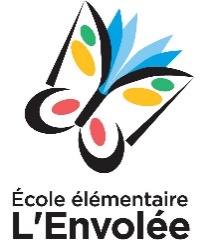 Conseil d’école 2023/2024– L’EnvoléeGroupe représentéMembreCourrielPrésidentAmer Hachem Redalenvolee@csviamonde.caVice-présidenteJeff DefoeTrésorièreDeanna FougèreSecrétaireSabrina BattouParentJessica SergerieParentAmy FarkasPersonnel enseignanteCharles KaroreroPersonnel non enseignanteFatmé El AchkarDirectriceMichelle Lalonde